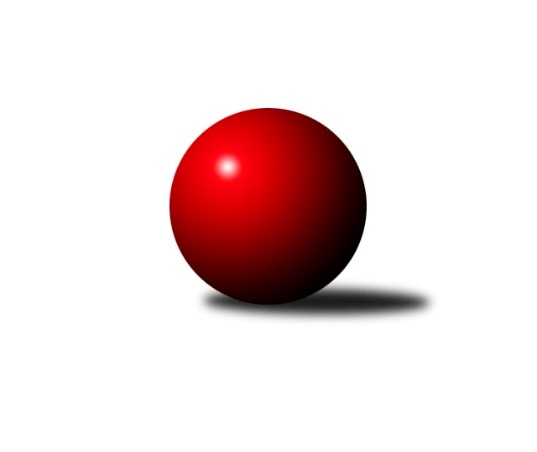 Č.10Ročník 2021/2022	6.2.2022Nejlepšího výkonu v tomto kole: 3580 dosáhlo družstvo: KK Slavia Praha1. KLZ 2021/2022Výsledky 10. kolaSouhrnný přehled výsledků:SKK Rokycany	- TJ Valašské Meziříčí	6:2	3487:3263	17.5:6.5	5.2.KC Zlín	- KK Slavia Praha	0:8	3221:3580	5.0:19.0	5.2.TJ Spartak Přerov	- KK Slovan Rosice	2:6	3222:3342	8.5:15.5	5.2.KK Jihlava	- SKK Náchod		dohrávka		20.3.KK Konstruktiva Praha 	- KK Blansko 		dohrávka		2.4.KC Zlín	- SKK Rokycany	3:5	3188:3352	9.5:14.5	15.1.Tabulka družstev:	1.	KK Slovan Rosice	8	8	0	0	55.0 : 9.0 	130.0 : 62.0 	 3424	16	2.	SKK Rokycany	9	7	0	2	46.0 : 26.0 	123.5 : 92.5 	 3331	14	3.	SKK Náchod	9	6	0	3	51.0 : 21.0 	141.5 : 74.5 	 3394	12	4.	KK Slavia Praha	8	5	0	3	39.0 : 25.0 	100.5 : 91.5 	 3473	10	5.	TJ Spartak Přerov	9	5	0	4	37.0 : 35.0 	107.0 : 109.0 	 3288	10	6.	KK Jihlava	9	3	1	5	28.5 : 43.5 	87.0 : 129.0 	 3216	7	7.	TJ Valašské Meziříčí	10	3	0	7	29.0 : 51.0 	103.5 : 136.5 	 3262	6	8.	KC Zlín	9	2	1	6	26.0 : 46.0 	96.5 : 119.5 	 3266	5	9.	KK Konstruktiva Praha	8	2	0	6	19.5 : 44.5 	72.0 : 120.0 	 3223	4	10.	KK Blansko	7	1	0	6	13.0 : 43.0 	70.5 : 97.5 	 3250	2Podrobné výsledky kola:	 SKK Rokycany	3487	6:2	3263	TJ Valašské Meziříčí	Veronika Horková	143 	 145 	 143 	143	574 	 3:1 	 552 	 136	135 	 144	137	Nikola Tobolová	Linda Lidman	123 	 157 	 142 	144	566 	 3.5:0.5 	 541 	 123	148 	 129	141	Dana Uhříková	Michaela Provazníková	159 	 140 	 163 	158	620 	 4:0 	 533 	 127	135 	 138	133	Klára Tobolová	Karoline Utikalová	140 	 134 	 134 	133	541 	 2:2 	 545 	 130	150 	 146	119	Marie Olejníková	Terezie Krákorová *1	126 	 128 	 155 	132	541 	 1:3 	 551 	 130	144 	 137	140	Markéta Vlčková	Simona Koutníková	154 	 147 	 179 	165	645 	 4:0 	 541 	 150	135 	 126	130	Barbora Bartkovározhodčí: Pavel Andrlík st.střídání: *1 od 66. hodu Barbora JanyškováNejlepší výkon utkání: 645 - Simona Koutníková	 KC Zlín	3221	0:8	3580	KK Slavia Praha	Dita Trochtová	150 	 124 	 141 	142	557 	 0:4 	 601 	 154	143 	 145	159	Šárka Marková	Adriana Svobodová	143 	 133 	 148 	139	563 	 1:3 	 639 	 207	151 	 141	140	Vlasta Kohoutová	Michaela Bagári	122 	 136 	 128 	122	508 	 1:3 	 557 	 149	132 	 133	143	Ivana Kaanová	Michaela Matlachová	139 	 124 	 133 	146	542 	 1:3 	 584 	 149	119 	 154	162	Vladimíra Malinská	Natálie Trochtová	144 	 113 	 118 	146	521 	 1:3 	 614 	 149	148 	 182	135	Helena Gruszková	Martina Zimáková	138 	 127 	 130 	135	530 	 1:3 	 585 	 135	162 	 137	151	Olga Hejhalovározhodčí: Radim AbrahámNejlepší výkon utkání: 639 - Vlasta Kohoutová	 TJ Spartak Přerov	3222	2:6	3342	KK Slovan Rosice	Monika Pavelková	153 	 123 	 133 	159	568 	 2:2 	 558 	 139	135 	 135	149	Lucie Vaverková	Martina Janyšková	130 	 114 	 121 	129	494 	 0:4 	 613 	 153	156 	 165	139	Natálie Topičová	Šárka Nováková	126 	 132 	 145 	143	546 	 1.5:2.5 	 555 	 134	130 	 148	143	Anna Štraufová	Michaela Beňová	128 	 144 	 117 	136	525 	 1:3 	 578 	 151	140 	 138	149	Andrea Axmanová	Anna Mašlaňová	143 	 138 	 113 	125	519 	 1:3 	 516 	 122	145 	 120	129	Naděžda Dobešová *1	Zuzana Machalová	149 	 132 	 158 	131	570 	 3:1 	 522 	 127	144 	 125	126	Alena Kantnerovározhodčí: Roman Goldemund, Jiří Divilastřídání: *1 od 82. hodu Iva RosendorfováNejlepší výkon utkání: 613 - Natálie Topičová	 KC Zlín	3188	3:5	3352	SKK Rokycany	Petra Šustková *1	128 	 116 	 111 	138	493 	 0.5:3.5 	 551 	 128	136 	 126	161	Veronika Horková	Adriana Svobodová	160 	 155 	 152 	125	592 	 2:2 	 548 	 129	121 	 160	138	Barbora Janyšková *2	Natálie Trochtová	153 	 133 	 117 	115	518 	 1:3 	 577 	 146	140 	 147	144	Simona Koutníková	Martina Zimáková	143 	 119 	 141 	120	523 	 3:1 	 541 	 140	151 	 134	116	Daniela Pochylová	Bohdana Jankových	132 	 157 	 123 	134	546 	 2:2 	 540 	 134	135 	 146	125	Lenka Findejsová	Michaela Matlachová	136 	 121 	 122 	137	516 	 1:3 	 595 	 127	160 	 162	146	Terezie Krákorovározhodčí: Zdeněk Bachňákstřídání: *1 od 61. hodu Dita Trochtová, *2 od 61. hodu Michaela ProvazníkováNejlepší výkon utkání: 595 - Terezie KrákorováPořadí jednotlivců:	jméno hráče	družstvo	celkem	plné	dorážka	chyby	poměr kuž.	Maximum	1.	Olga Hejhalová 	KK Slavia Praha	616.95	395.1	221.9	1.4	4/4	(659)	2.	Nikola Tatoušková 	KK Slovan Rosice	602.25	388.6	213.7	2.1	4/5	(650)	3.	Helena Gruszková 	KK Slavia Praha	591.50	375.6	215.9	1.6	4/4	(617)	4.	Vlasta Kohoutová 	KK Slavia Praha	591.15	382.4	208.8	2.2	4/4	(639)	5.	Natálie Topičová 	KK Slovan Rosice	587.05	389.8	197.3	1.5	5/5	(643)	6.	Kateřina Majerová 	SKK Náchod	579.00	375.4	203.7	4.7	4/5	(603)	7.	Vladimíra Malinská 	KK Slavia Praha	578.15	380.8	197.4	3.0	4/4	(607)	8.	Martina Hrdinová 	SKK Náchod	577.32	379.5	197.8	2.5	5/5	(611)	9.	Simona Koutníková 	SKK Rokycany	576.58	370.9	205.7	2.2	6/6	(645)	10.	Lucie Vaverková 	KK Slovan Rosice	574.27	380.0	194.3	1.4	5/5	(608)	11.	Aneta Cvejnová 	SKK Náchod	571.75	377.2	194.6	2.5	4/5	(600)	12.	Jana Braunová 	KK Jihlava	571.71	376.1	195.6	2.0	6/6	(626)	13.	Eliška Boučková 	SKK Náchod	570.33	370.7	199.7	3.4	4/5	(606)	14.	Markéta Vlčková 	TJ Valašské Meziříčí	568.33	372.0	196.3	2.3	6/6	(583)	15.	Kateřina Fajdeková 	TJ Spartak Přerov	568.00	384.1	183.9	6.3	4/6	(595)	16.	Linda Lidman 	SKK Rokycany	566.00	372.4	193.6	4.2	5/6	(598)	17.	Alena Kantnerová 	KK Slovan Rosice	565.63	371.4	194.3	1.9	4/5	(602)	18.	Martina Zimáková 	KC Zlín	564.90	380.5	184.4	3.1	5/5	(608)	19.	Nikola Portyšová 	SKK Náchod	564.85	370.3	194.6	4.1	4/5	(621)	20.	Nina Brožková 	SKK Náchod	561.80	377.6	184.2	2.5	5/5	(574)	21.	Šárka Nováková 	TJ Spartak Přerov	560.92	368.2	192.8	5.2	6/6	(619)	22.	Nikola Tobolová 	TJ Valašské Meziříčí	560.27	376.0	184.3	4.0	6/6	(596)	23.	Šárka Marková 	KK Slavia Praha	560.06	375.3	184.8	6.0	4/4	(601)	24.	Barbora Janyšková 	SKK Rokycany	559.25	368.3	191.0	3.3	4/6	(616)	25.	Terezie Krákorová 	SKK Rokycany	559.10	375.1	184.0	4.6	5/6	(595)	26.	Michaela Provazníková 	SKK Rokycany	559.00	368.8	190.3	2.4	4/6	(620)	27.	Lenka Kalová  st.	KK Blansko 	558.83	373.0	185.8	4.3	3/4	(578)	28.	Karolína Derahová 	KK Jihlava	556.93	370.5	186.4	4.6	5/6	(600)	29.	Eva Wendl 	KK Blansko 	555.69	367.8	187.9	2.9	4/4	(572)	30.	Andrea Axmanová 	KK Slovan Rosice	553.75	367.8	186.0	4.6	4/5	(578)	31.	Michaela Bagári 	KC Zlín	553.60	373.4	180.2	2.8	5/5	(609)	32.	Zuzana Machalová 	TJ Spartak Přerov	552.96	377.2	175.8	5.3	6/6	(589)	33.	Lenka Findejsová 	SKK Rokycany	550.20	372.7	177.5	3.3	5/6	(565)	34.	Edita Koblížková 	KK Konstruktiva Praha 	549.53	367.9	181.6	4.0	5/6	(569)	35.	Anna Štraufová 	KK Slovan Rosice	548.50	367.4	181.1	4.3	4/5	(573)	36.	Lucie Nevřivová 	KK Blansko 	548.25	363.3	184.9	3.0	4/4	(562)	37.	Zdeňka Ševčíková 	KK Blansko 	548.06	374.0	174.1	4.6	4/4	(587)	38.	Jana Čiháková 	KK Konstruktiva Praha 	547.61	368.9	178.7	5.4	6/6	(589)	39.	Marie Chlumská 	KK Konstruktiva Praha 	547.39	368.4	178.9	5.2	6/6	(582)	40.	Klára Tobolová 	TJ Valašské Meziříčí	547.08	376.4	170.7	4.6	6/6	(583)	41.	Petra Najmanová 	KK Konstruktiva Praha 	542.75	362.6	180.1	3.9	4/6	(587)	42.	Naděžda Novotná 	KK Konstruktiva Praha 	541.10	376.7	164.4	6.3	5/6	(560)	43.	Helena Daňková 	KK Blansko 	541.00	372.6	168.4	4.3	3/4	(562)	44.	Michaela Matlachová 	KC Zlín	540.85	368.7	172.2	4.8	4/5	(570)	45.	Marie Olejníková 	TJ Valašské Meziříčí	540.25	364.5	175.8	6.4	4/6	(560)	46.	Anna Mašlaňová 	TJ Spartak Přerov	539.83	364.8	175.0	4.9	6/6	(603)	47.	Natálie Trochtová 	KC Zlín	539.25	363.7	175.6	5.9	4/5	(585)	48.	Monika Pavelková 	TJ Spartak Přerov	537.25	362.8	174.4	6.9	6/6	(595)	49.	Michaela Beňová 	TJ Spartak Přerov	536.60	365.8	170.9	4.0	5/6	(564)	50.	Kristýna Pavelková 	TJ Valašské Meziříčí	533.25	362.8	170.4	5.3	4/6	(592)	51.	Dana Uhříková 	TJ Valašské Meziříčí	532.44	361.0	171.4	7.1	5/6	(558)	52.	Lenka Concepción 	KK Jihlava	532.33	367.0	165.3	7.6	6/6	(584)	53.	Michaela Kučerová 	KK Slavia Praha	529.60	366.5	163.1	6.3	3/4	(581)	54.	Hana Kovářová 	KK Konstruktiva Praha 	529.50	369.8	159.8	9.8	4/6	(536)	55.	Martina Starecki 	KK Konstruktiva Praha 	526.88	366.1	160.8	6.4	4/6	(545)	56.	Dana Musilová 	KK Blansko 	526.63	368.8	157.8	8.8	4/4	(576)	57.	Eva Rosendorfská 	KK Jihlava	521.60	355.8	165.8	7.1	5/6	(530)		Naděžda Dobešová 	KK Slovan Rosice	578.17	371.2	207.0	2.2	3/5	(597)		Veronika Horková 	SKK Rokycany	560.25	371.2	189.1	4.7	3/6	(602)		Kamila Jirsová 	KK Jihlava	558.67	369.7	189.0	3.8	3/6	(573)		Bohdana Jankových 	KC Zlín	551.67	375.9	175.8	4.4	3/5	(572)		Karoline Utikalová 	SKK Rokycany	550.00	367.0	183.0	3.8	2/6	(569)		Šárka Majerová 	SKK Náchod	549.44	372.1	177.3	5.7	3/5	(581)		Martina Janyšková 	TJ Spartak Přerov	548.25	364.5	183.8	4.8	3/6	(568)		Pavla Žádníková 	KC Zlín	548.00	383.0	165.0	7.0	1/5	(548)		Ivana Kaanová 	KK Slavia Praha	547.50	362.5	185.0	7.0	2/4	(557)		Aneta Ondovčáková 	KK Slovan Rosice	546.00	380.0	166.0	3.0	1/5	(546)		Tereza Chlumská 	KK Konstruktiva Praha 	545.00	373.0	172.0	18.0	1/6	(545)		Barbora Bartková 	TJ Valašské Meziříčí	541.00	383.0	158.0	5.0	1/6	(541)		Petra Dočkalová 	KK Jihlava	538.67	366.3	172.3	7.2	3/6	(563)		Dita Trochtová 	KC Zlín	537.75	371.2	166.6	8.8	3/5	(557)		Stanislava Ovšáková 	TJ Valašské Meziříčí	534.00	364.5	169.5	7.0	2/6	(544)		Adriana Svobodová 	KC Zlín	532.75	375.2	157.6	5.2	3/5	(592)		Emilie Somolíková 	KK Konstruktiva Praha 	531.00	356.0	175.0	5.0	1/6	(531)		Daniela Pochylová 	SKK Rokycany	530.50	366.0	164.5	7.0	2/6	(541)		Petra Šustková 	KC Zlín	529.67	364.7	165.0	11.0	3/5	(545)		Natálie Součková 	KK Blansko 	527.00	347.8	179.3	6.0	2/4	(533)		Šárka Dvořáková 	KK Jihlava	526.33	362.7	163.7	10.5	2/6	(535)		Martina Melchertová 	KK Jihlava	526.00	363.3	162.7	6.3	3/6	(529)		Ivana Marančáková 	TJ Valašské Meziříčí	517.00	376.0	141.0	6.0	1/6	(517)		Lucie Šťastná 	TJ Valašské Meziříčí	513.83	353.5	160.3	6.6	3/6	(549)		Šárka Vacková 	KK Jihlava	507.00	358.5	148.5	13.0	2/6	(519)		Simona Matulová 	KK Jihlava	493.50	353.0	140.5	12.5	2/6	(494)Sportovně technické informace:Starty náhradníků:registrační číslo	jméno a příjmení 	datum startu 	družstvo	číslo startu
Hráči dopsaní na soupisku:registrační číslo	jméno a příjmení 	datum startu 	družstvo	21947	Klára Tobolová	05.02.2022	TJ Valašské Meziříčí	22507	Barbora Bártková	05.02.2022	TJ Valašské Meziříčí	23277	Nikola Tobolová	05.02.2022	TJ Valašské Meziříčí	Program dalšího kola:11. kolo12.2.2022	so	11:00	SKK Náchod - SKK Rokycany	12.2.2022	so	12:00	KK Slovan Rosice - KK Konstruktiva Praha 	Nejlepší šestka kola - absolutněNejlepší šestka kola - absolutněNejlepší šestka kola - absolutněNejlepší šestka kola - absolutněNejlepší šestka kola - dle průměru kuželenNejlepší šestka kola - dle průměru kuželenNejlepší šestka kola - dle průměru kuželenNejlepší šestka kola - dle průměru kuželenNejlepší šestka kola - dle průměru kuželenPočetJménoNázev týmuVýkonPočetJménoNázev týmuPrůměr (%)Výkon2xSimona KoutníkováRokycany6452xVlasta KohoutováSlavia116.016392xVlasta KohoutováSlavia6392xSimona KoutníkováRokycany114.146451xMichaela ProvazníkováRokycany6206xNatálie TopičováRosice113.76133xHelena GruszkováSlavia6143xHelena GruszkováSlavia111.476147xNatálie TopičováRosice6131xNaděžda NovotnáKonstruktiva 109.995981xŠárka MarkováSlavia6011xMichaela ProvazníkováRokycany109.72620